Частное образовательное учреждение дополнительного профессионального образования«УЧЕБНЫЙ ЦЕНТРИсх. № 04-уц от 26.05.2021 			Данное письмо является основанием для оплаты, ст. 437 ГК РФУчебно-методический центр № 635 (УМЦ № 635 ИПБ России) Уважаемые коллеги, приглашаем Вас на спецкурс (40 час)4,7,8,9,10 июня 2021г 2021г: новое в нормативном регулировании Новосибирск, ул. Депутатская, 46, 2-й подъезд, 5 этаж, оф. 2051*В программу могут быть изменения, направленные на её актуализацию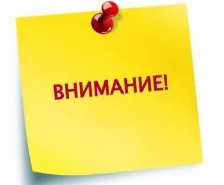 В учебном классе ЧОУ ДПО «УЦ «Актив С» тщательно соблюдаются противоэпидемические меры (масочный режим, обработка поверхностей, использование бактерицидного облучателя, озонатора, социальная дистанция ). Количество мест для очного участия ограничено согласно требованиям Роспотребнадзора, поэтому требуется обязательная регистрация !!	Стоимость 11000 руб., НДС нет. Для постоянных клиентов -10000 руб. НДС нет. Реквизиты для оплаты: ЧОУ ДПО «УЦ «Актив С» ИНН 5407263130 КПП 540601001 Р/с 40703810000400001947 Филиал «Центральный» Банка ВТБ (ПАО) в г. Москве , БИК 044525411 , к/сч 30101810145250000411Назначение платежа: Оплата за услуги согласно письма № 04-уц от 26.05.2021. НДС нет. ДОПОЛНИТЕЛЬНЫЕ ВОПРОСЫ И ОБЯЗАТЕЛЬНАЯ РЕГИСТРАЦИЯ ПО ТЕЛЕФОНАМ:(383) 304-85-87 , 20-20-693 , 8-913-914-45-45 Е-mail: manager@aktiv-c.ru, сайт: WWW.AKTIV-C.RUДатаТема04.06.202114.00-19.00(очно+онлайн)Персональные данные (ПД): изменения в регулировании.НОВАЦИИ законодательства в сфере ПД.Новые полномочия Роскомнадзора.Практические вопросы по организации работы с ПД.Судебная практикаЛектор : Боярина М.В.07.06.202115.00-19.00(видеозапись) 2021г: ФСБУ 5/2019 «Запасы». Критерии отличия запасов от основных средств. Новые и нестандартные объекты запасов и не запасов. Плавающий вид запасов.Учет спецодежды, спецоснастки, специнструментов в связи с отменой Приказа 135нПроблемные моменты состава затрат, формирующих себестоимость запасов. Изменился ли учет процентов по заемным средствам на приобретение запасов. Справедливая стоимость для оценки запасовОценка после признания. Новый порядок учета уменьшения суммы резерва.Фактическая себестоимость НЗП и готовой продукции – новые моменты Лектор: Самарина И.М.08.06.202114.00-19.00(очно+онлайн)Новации трудового законодательства-2021.Реформа контрольной (надзорной) деятельности с 1 июля 2021 года (закон от 31.07.2020 N 248-ФЗ).Уменьшение сроков проверок.Установление новых форм контроля и надзораЭлектронный документооборот в сфере трудовых отношений" – Новая статья трудового кодекса. Обновленные СЗВ-ТД и порядок ее заполнения начнут применяться с 01.07.2021Дистанционный труд — важное изменение главы 49.1 ТК РФ с 1 января 2021 года: (Закон 08.12.2020 N 407-ФЗ). Практика применения.Минтруд. Работодатель НЕ ОБЯЗАН знакомить работников с графиком отпусков. Или ОБЯЗАН? И другие комментарии ведомства по оформлению ежегодных отпусков.Практические вопросы применения трудового законодательства.Лектор : Боярина М.В.09.06.202115.00-19.00(видеозапись)ФСБУ «Основные средства» и «Капитальные вложения» (вводятся с 2022 года): к чему готовитьсяПриказ Минфина России №204н от 17.09.2020 - порядок вступления в силу ФСБУ 26/2020 «Капитальные вложения» Состав КВ и его новые элементы. Затраты, не включаемые в стоимость КВ. Доходы, уменьшающие стоимость КВ. Обесценение КВ. Учет эксплуатируемого объекта КВ: когда 08 становится 01. Выбытие объекта КВ. Переходные положения.ФСБУ 6/2020 «Основные средства» Больше гибкости в выделении инвентарных объектов. Учет конструктивно-сочлененных объектов. Возрастание роли существенности бухгалтерской информации.Дополнительный способ переоценки и списания ее результатов. Инвестиционная недвижимость и особенности ее учета. Переоценка и обесценение. Изменения в учете оценочных обязательств.Принципиальные изменения в порядке исчисления амортизации, амортизируемая и неамортизируемая (ликвидационная) стоимость, неамортизируемое имущество; проверка и пересмотр параметров амортизации.Лектор: Самарина И.М.10.06.202115.00-19.00(очно+онлайн)Сессия1: Круглый стол по вопросам применения ФСБУ 5, ФСБУ, 6 и ФСБУ26, ответы на вопросы по материалам занятий 7 и 9 июня.Сессия 2. Актуальные вопросы налогового контроляДокументальная система прослеживаемости импортных товаров с 01.07.2021 годаРазвитие электронного документооборота в 2021 году. Концепция ЭДО. Выдача ЭП ФНС России. НДС: новшества 2021гЛектор: Самарина И.М.